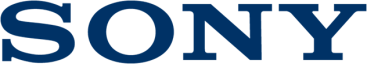 Press Release25 de julho de 2019A nova RX100 VII da Sony oferece um inovador nível de potência à linha de câmaras compactas topo de gama; desempenho Alpha 9 no seu bolso　Recém-desenvolvido sensor de imagem Exmor RS™ CMOS empilhado tipo 1.0 de 20,1 MP com chip DRAM e processador de imagem BIONZ X™ de última geraçãoDesempenho de velocidade nível Alpha 9 com até 60 cálculos de seguimento AF/AE por segundo e captação de 20 fps sem escurecimento com seguimento AF/AEAF de deteção de fases de 357 pontos focais, líder mundial + AF de deteção de contraste de 425 pontos com a mais alta velocidade de AF do mundov: apenas 0,02 segundosFunções "Real-time Tracking" e "Real-time Eye AF" para pessoas e animais Lente de zoom ZEISS® Vario-Sonnar T* 24-200mm F2.8 – F4.5 de grande abertura e elevada ampliaçãoNovo modo de avanço "Single Burst Shooting" com velocidade até 90 fpsFuncionalidades de vídeo de nível profissional, incluindo 4K HDR (HLG), "Real-time Tracking" e "Real-time Eye AF" para captação de vídeo, 4K Active SteadyShot™, gravação de dados em posição vertical para filmes e tomada para microfone integrada A Sony anunciou hoje uma novidade na sua galardoada série de câmaras RX com o lançamento da RX100 VII (modelo DSC-RX100M7). Recorrendo a tecnologias desenvolvidas para a câmara sem espelho Full Frame Alpha 9 da Sony, a RX100 VII oferece novos níveis de desempenho numa câmara compacta, para a captação de fotografias ou vídeos, dando ao utilizador a confiança de que dispõe de potência de nível profissional numa câmara de bolso, para captar a vida do dia a dia. A RX100 VII dispõe de um recém-desenvolvido sensor de imagem Exmor RS CMOS empilhado tipo 1.0 e de um processador de imagem BIONZ X de última geração. Esta combinação proporciona novos níveis de desempenho de focagem automática e permite velocidades revolucionárias, anteriormente só obtidas com a Alpha 9. A flexibilidade de captação é assegurada por uma lente de zoom ZEISS® Vario-Sonnar T* 24-200mmviii F2.8-4.5 de elevada ampliação, o que torna a RX100 VII uma opção versátil para todos os utilizadores e cenários de captação, desde entusiastas da fotografia até profissionais.  Nova padrão de desempenho AF numa câmara compactaA RX100 VII oferece AF de deteção de fases de 357 pontos focais, líder mundialv, e AF de deteção de contraste de 425 pontos. Adicionalmente, graças a um recém-otimizado controlo da lente, foi possível obter o mais rápido tempo de focagem AF do mundov: apenas 0,02 segundosvi. A enorme evolução da capacidade de seguimento AF/AE durante a captação contínua significa que a câmara efetua cálculos AF/AE até 60 vezes por segundoii e capta cenas de ação rápida a 20 fpsiii com seguimento AF/AE, assegurando que cada momento é captado com uma focagem precisa. Além disso, o sensor de imagem permite captar sem escurecimentoiv para uma imagem perfeitamente vívida, mesmo com captação contínua a 20 fpsiii; a mesma experiência que a Alpha 9. A RX100 VII também estreia um novo modo de avanço, "Single Burst Shooting"ix, para captar fotografias a alta velocidade perfeitas até 90 fpsx no formato JPEG/RAW, com recurso ao obturador antidistorção. A função "Single Burst Shooting"ix permite ao fotógrafo enquadrar cenas de ação rápida e captar como se estivesse a tirar uma única fotografia, mas a câmara tira 7 fotografias, a 90 fps, 60 fps ou 30 fps, para que o utilizador possa escolher o momento perfeito.Pela primeira vez numa câmara compacta, a RX100 VII apresenta as capacidades avançadas "Real-time Tracking" e "Real-time Eye AF". A função "Real-time Tracking" recorre ao mais recente algoritmo Sony, incluindo reconhecimento de objetos com base em inteligência artificial, para assegurar que os objetos podem ser captados com excelente precisão, mesmo através do painel tátil no ecrã traseiro. A função "Real-time Eye AF", a mais recente versão da aclamada tecnologia Eye AF da Sony, recorre ao reconhecimento de objetos com base em inteligência artificial para detetar e processar dados da localização ocular em tempo real, resultando numa maior precisão, velocidade e desempenho de seguimento do sistema Eye AF para pessoas e animaisvii, permitindo ao fotógrafo concentrar-se apenas na composição. Uma maravilha para filmesO facto de a RX100 VII ser leve e compacta (aprox. 302 g / 102 mm x 58 mm x 43 mm) significa que é extremamente portátil e pode ser montada em locais incompatíveis com câmaras de maiores dimensões. Mas, apesar de ser pequena, é dotada de múltiplas capacidades de vídeo de nível profissional, perfeitas para filmar em movimento, como vlogging:Gravação vídeo 4K integrada com leitura total de píxeis e sem binning de píxeis em XAVC S™xi com elevada taxa de bits "Real-time Tracking" e "Real-time Eye AF" para vídeo4K Active SteadyShot que é 8x mais eficaz que o 4K Standard SteadyShot Entrada para microfone integrada Hybrid Log-Gamma (HDR) / S-Gamut3.Cine / S-Log3, S-Gamut3/S-Log3 Compatibilidade com o "Movie Edit add-on" da aplicação "Imaging EdgeTM" para estabilização e edição de vídeosGravação de dados em posição vertical para filmes Captação intervalada para incríveis vídeos em "time-lapse"Gravação em câmara superlenta até 1000 fps Ecrã inclinável a 180 graus para facilidade de utilização durante o vlogging"A RX100 VII define novos padrões para fotografia e vídeo numa câmara compacta e estamos confiantes de que a sua velocidade fenomenal e as suas capacidades AF serão muito bem recebidas pelos clientes", afirmou Yann Salmon Legagneur, Diretor de Marketing de Produtos de Imagem Digital na Sony Europe. "Os utilizadores estarão confiantes de que dispõem da potência de uma Alpha 9 dentro do seu bolso, num formato compacto, para que possam contar com esta câmara em qualquer situação". Kit de pega para captação, para vloggersEstá agora disponível uma configuração simples para vlogging, com um microfone externo, graças ao kit de pega para captação (DSC-RX100M7G). O kit inclui uma RX100 VII, a pega para captação (VCT-SGR1), que coloca o controlo da gravação e do zoom na ponta dos seus dedos, um suporte de acessórios, para fixar o microfone, e duas baterias recarregáveis (NP-BX1).Novo estojo de proteção para a série RX100A Sony também apresentou um novo estojo, com visual tipo pele preta, para a estrutura da série RX100 (LCJ-RXK); inclui proteção para a lente e alça a tiracolo, de forma a proteger a câmara contra impactos e choques. Oferece acesso fácil à tomada para microfone e ao terminal USB, o que permite carregá-la e transferir imagens sem ser necessário retirar o estojo. Preços e disponibilidadeA RX100 VII e o LCJ-RXK estarão disponíveis na Europa em agosto de 2019 e terão um preço aproximado de 1300 € e 85 €,respetivamente. Para mais informações sobre o produto, visite: RX100 VII: https://www.sony.co.uk/electronics/cyber-shot-compact-cameras/dsc-rx100m7LCJ-RXK: https://www.sony.co.uk/electronics/cyber-shot-compact-cameras-cases-covers-straps/lcj-rxkEstá disponível um vídeo sobre a nova RX100 VII aqui. Estão disponíveis uma série de histórias e vídeos exclusivos, bem como emocionantes novos conteúdos captados com as novas câmaras e ouros produtos Sony α em: https://www.sony.co.uk/alphauniverse. O website europeu de fotografias da Sony encontra-se disponível em 22 línguas e publica notícias sobre os produtos, dá a conhecer concursos e uma lista atualizada dos eventos promovidos pela Sony em cada país.Sobre a Sony CorporationA Sony Corporation é uma empresa de entretenimento criativo com uma base sólida de tecnologia. Desde jogos, serviços de rede, de música, filmes, eletrónica, semicondutores até serviços financeiros, a Sony visa encher o mundo de emoções através do poder da criatividade e da tecnologia. Para mais informações, visite: http://www.sony.net/